АДМИНИСТРАЦИЯСамойловского муниципального района Саратовской областиПОСТАНОВЛЕНИЕ- проектО выявлении правообладателя ранее учтенного объекта недвижимостиВ соответствии со статьей 69.1 Федерального закона от 13 июля 2015 года № 218-ФЗ «О государственной регистрации недвижимости», Уставом Самойловского муниципального района Саратовской областиПОСТАНОВЛЯЮ:1. Принять решение о выявлении правообладателя жилого дома с кадастровым номером 64:31:390925:125, расположенного по адресу: Саратовская область, р-н Самойловский, рп Самойловка, ул Молодежная, д 12, в качестве его правообладателя, владеющего данным объектом недвижимости на праве собственности, выявлен Слободяник Виктор Александрович, 17.01.1966 г.р., паспорт гражданина Российской Федерации серия 6311 779595, ТП УФМС России по Саратовской области в Самойловском районе 27.08.2012 г., СНИЛС 07683661306 проживающий по адресу Саратовская область, р-н Самойловский, рп Самойловка, ул Молодежная, д 12.2. Право собственности Слободяник Виктора Александровича на указанный в пункте 1 настоящего постановления объект недвижимости подтверждается «Договором купли-продажи дома» от 01.12.1992 г. 3. Отделу по земельным и имущественным отношениям администрации Самойловского муниципального района Саратовской области осуществить действия по внесению необходимых изменений в сведения Единого государственного реестра недвижимости в сроки, регламентированные законодательством.4. Контроль за исполнением настоящего постановления возложить на начальника отдела по земельным и имущественным отношениям.Глава Самойловского муниципального района Саратовской области                                                                    М.А. МельниковСОГЛАСОВАНО:     .         .2023. № Начальник отдела по земельным и имущественным Отношениям администрации Самойловского МР                                                                         И.В.СуровцеваЮрист                                                                                                                                                Н.А. КрюченкоИсп: О.С.Скорикова 8(84548) 2-13-54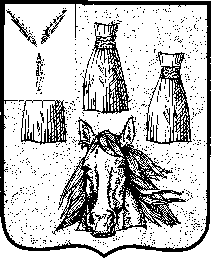 